Null hypothesis significance testingGiven the data set of self-reports of height and weight (use the Height and Weight Data.csv file), use the independent samples t-test to assess the null hypothesis that the mean weight of male respondents is equal to the mean weight of female respondents. H0:  If you have not yet learned to use this test (in the Analysis of Differences chapter):in Jamovi, use the Analyses tab, then T-Tests, then Independent Samples T-Test; in JASP, use the T-Tests tab, followed by Independent T-Tests. 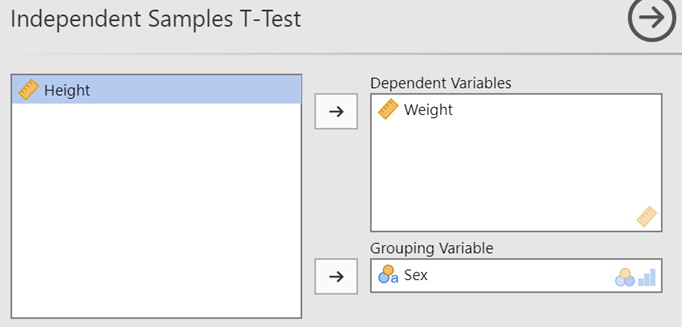 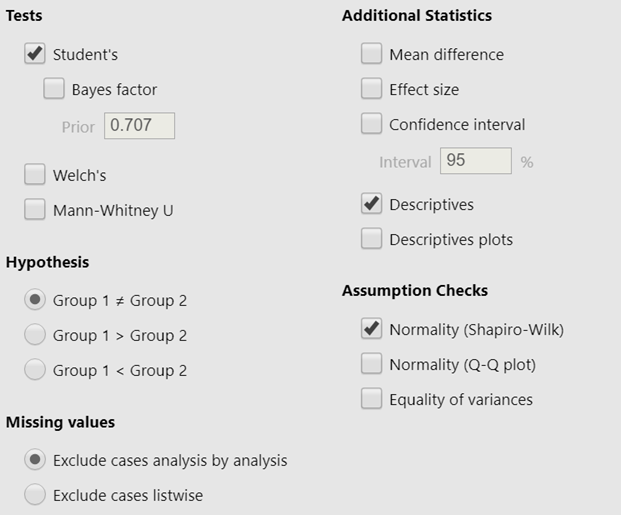 